UPRAVNI ODJEL ZA PROSTORNO UREĐENJE,					GRADNJU I ZAŠTITU OKOLIŠAKLASA: 350-02/20-02/01URBROJ: 2133/01-06-01/02-20-16Karlovac, 10.07.2020.Temeljem čl.88. Zakona o prostornom uređenju i gradnji (NN br. 153/13, 65/17, 114/18 i 39/19), Grad karlovac, Upravni odjel za prostorno uređenje, gradnju i zaštitu okoliša, dajeOBAVIJESTO izradi prostornOG planaTemeljem Odluke o izradi (GGK br.10/20) započeta je izrada III. Izmjena i dopuna Prostornog plana uređenja Grada Karlovca. Detaljne informacije o tijeku izrade navedenog prostornog plana mogu se dobiti u Upravnom odjelu za prostorno uređenje, gradnju i zaštitu okoliša, Banjavčićeva 9, 47000 Karlovac, tel. 047/628 114, 047/628 227. PROČELNICA:            dr. sc. Ana Hranilović Trubić, dipl. ing. građ.O tome obavijest:Mrežna stranica Grada KarlovcaKarlovačka županija, Ured župana, (za mrežnu stranicu Karlovačke županije),Ul. A. Vranyczanya 2, KarlovacOvaj odjel, ovdjeArhiva 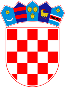 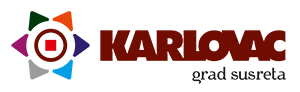 		REPUBLIKA HRVATSKAKARLOVAČKA ŽUPANIJA		REPUBLIKA HRVATSKAKARLOVAČKA ŽUPANIJA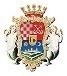 GRAD KARLOVAC